 Evaluation of Websites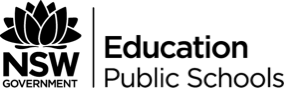 Consider the following:QuestionAnswerWhat information does the website provide? Is this relevant for the topic?How accurate is the site? When was it last updated?What visual elements are included on the site? Are these effective?Is the font and colour of the site appropriate to its purpose?Do the headings and fonts provide a reading path for users?What kind of navigational links are available?Describe the layout of the site. Is it effective? Does it work like other sites or are you searching for information in different places?Who is the audience for the site?Does the language and content suit the audience?Would you make any alterations? If so, what?